臺灣醫事繼續教育學會課程簡介提升孩子專注力及處理ADHD之行為策略【課程簡介】    本次研習引導參與學員透過示範、解說、分享、角色扮演等方式，了解孩子視覺、聽覺、觸覺、味覺、嗅覺等五感的專注力。透過靜態與動態的專注力活動設計，熟悉及辨識孩子集中性、選擇性、持續性、轉換性及分散性專注力等表現。針對ADHD孩子所設計關於說話與思考控制、行為與動作控制及衝動情緒控制等介入技巧及活動設計。使成員能夠思考在實際運用時的效用與可能存在的限制，腦力激盪如何調整與修正，進而提供給不同類型需求的兒童，使得在日常生活與學習活動中能夠獲得有效的自我控制力的提升。　【主辦及協辦單位】主辦單位臺灣醫事繼續教育學會中山醫學大學語言治療與聽力學系高雄醫學大學醫學系生理學科協辦單位中華健康促進暨兒童發展協會高雄市語言治療師公會社團法人高雄市職能治療師公會社團法人高雄市物理治療師公會台北市職能治療師公會台中市職能治療師公會【上課時間與地點】◆ 台中場2015 年 05 月 24 日（星期日）08：30～17：00 中山醫學大學正心樓0112教室（402台中市南區建國北路一段110號）◆ 高雄場2015 年 07 月 05 日（星期日）08：30～17：00高雄醫學大學濟世大樓CS302教室（807高雄市三民區十全一路100號）中山醫學大學  場地配置圖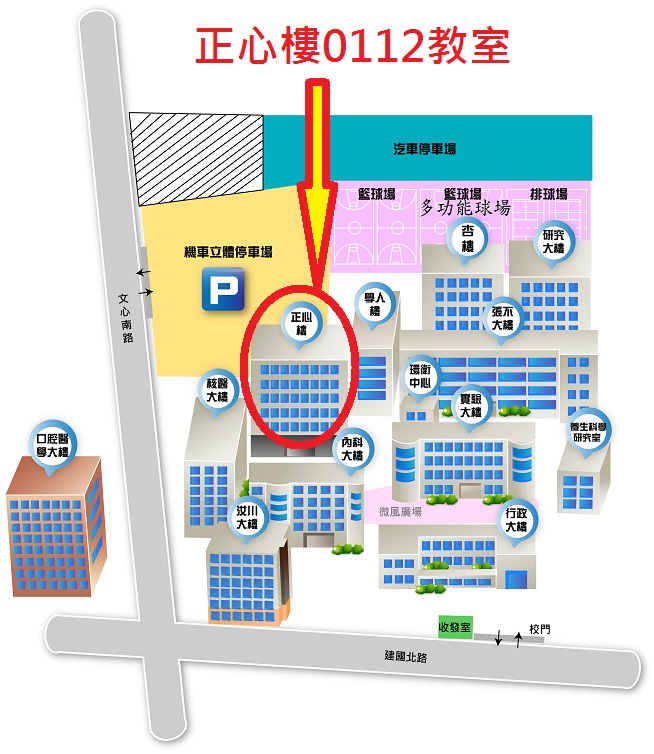 高雄醫學大學  場地配置圖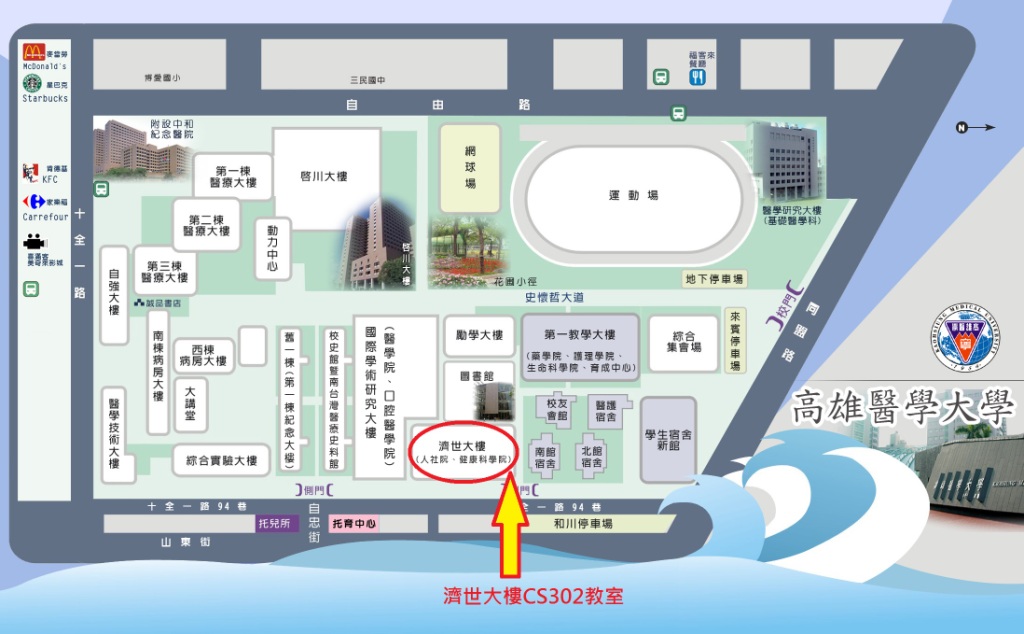 【課程表】【講師簡介】【報名費用】報名網頁： https://www.beclass.com/rid=173783a551964140dac2本會會員會員800元，非會員1200元，六人以上集體報名800元請匯款至國泰世華銀行（013）鳳山分行帳號026-03-100379-1（戶名：臺灣醫事繼續教育學會施富強）* 集體報名者請"個別匯款"，並提供匯款帳號後五碼* 本會會員定義為臺灣醫事繼續教育學會會員，歡迎向本會提出申請  http://css6.ok6.cc/tme/member.php  目前入會免入會費、104年常年會費【學分申請】職能治療師(生)、物理治療師(生)、語言治療師、聽力師、專科護理師、護理師護士、臨床心理師、諮商心理師、社會工作師繼續教育積分申請中。【報名員額】一律線上報名，請先繳費再網路報名，報名時請填入匯款帳號後五碼。錄取名單由主辦單位視報名情況決定，請自行上網查看。報名截止：上課日期前3日下午五點繳費截止：上課日期前3日下午五點錄取公告：學會網頁公告【注意事項】1. 因故無法參加者，恕無法退回報名費，若欲變更參與研習人員，請於研習3日前來信告知。2. 本課程將提供午餐予學員享用。為響應節能減碳政策，請自行攜帶環保杯。3. 有任何問題請來電0905232889 職能治療師 汪維平臺灣醫事繼續教育學會82148高雄市路竹區竹南里延平路57號  連絡電話 07-6965136 分機 260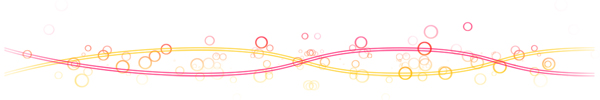 提升孩子專注力及處理ADHD之行為策略  王意中 臨床心理師課程時間及地點:2015.05.24 (日) 08:30–17:00 中山醫學大學正心樓0112教室 (台中)2015.07.05 (日) 08:30–17:00 高雄醫學大學 (高雄)報名金額：本會會員會員800元，非會員1200元，六人以上集體報名800元報名網頁： https://www.beclass.com/rid=173783a551964140dac2（一）	報名截止：上課日期前3日下午五點（二）	繳費截止：上課日期前3日下午五點（三）	錄取公告：學會網頁公告匯款帳號：請匯款至國泰世華銀行（013）鳳山分行帳號026-03-100379-1（戶名：臺灣醫事繼續教育學會施富強）* 本課程一律線上報名，請先繳費再網路報名，報名時請填入匯款帳號後五碼。錄取名單由主辦單位視報名情況決定，請自行上網查看。* 集體報名者請"個別匯款"，並提供匯款帳號後五碼。* 有任何問題請來電0905232889職能治療師 汪維平~~~最新資訊請至學會FACEBOOK粉絲團按  喔~~~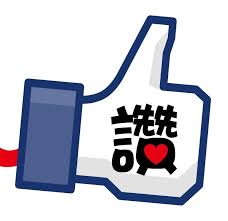 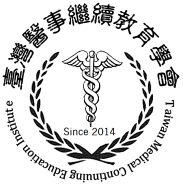 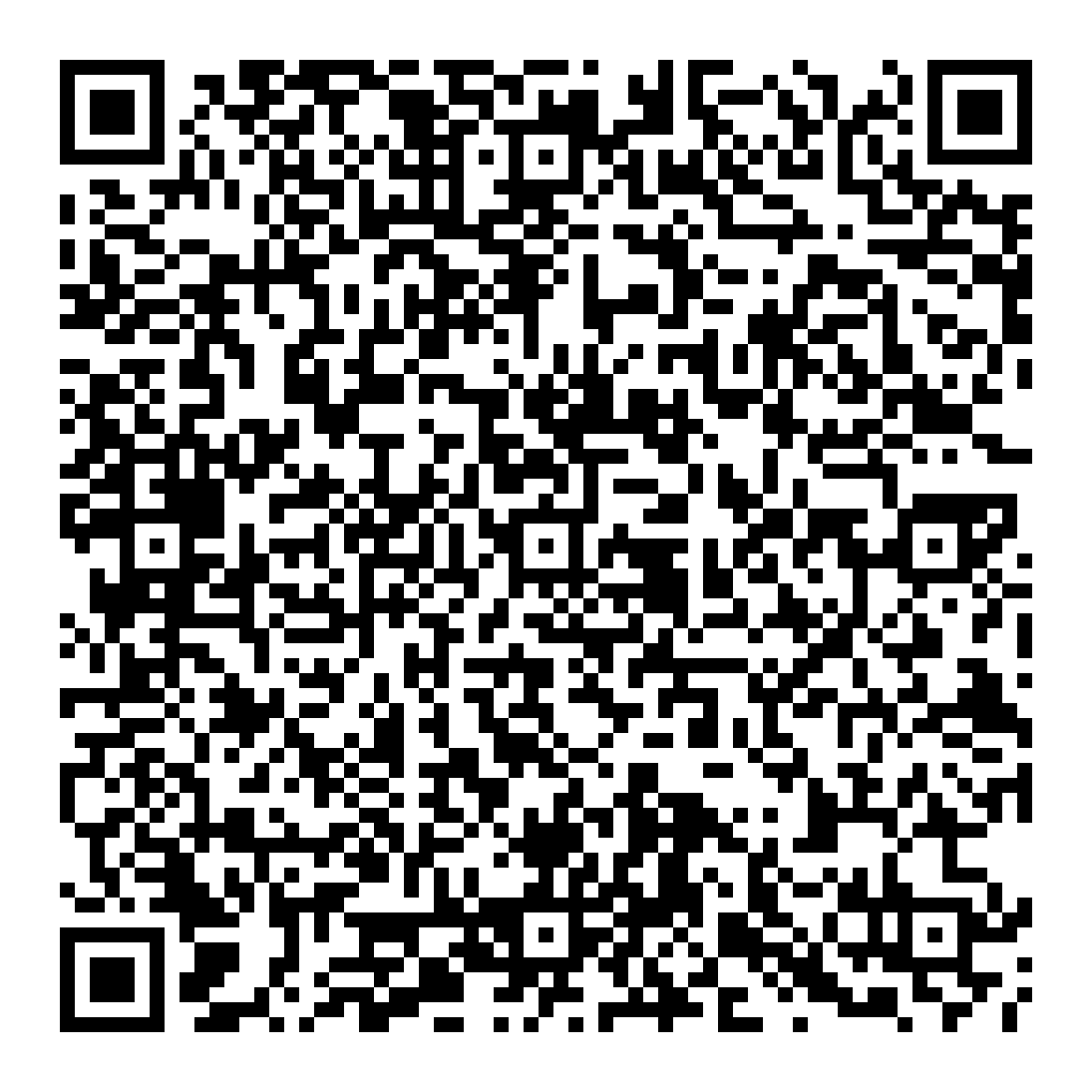 提升孩子專注力及處理ADHD之行為策略  王意中 臨床心理師08:30～08:50報到08:50～10:30提升孩子五感專注力10:30～10:40休息10:40～12:20提升孩子各類型專注力12:20～13:20午餐時間13:20～15:00ADHD說話與思考控制介入技巧及活動設計15:00～15:10休息15:10～16:00ADHD行為與動作控制介入技巧及活動設計16:00～16:10休息16:10～17:00ADHD衝動情緒控制介入技巧及活動設計17:00～賦歸授課講師王意中講師學歷高雄醫學院 行為科學研究所碩士高雄醫學院 心理學學士講師經歷王意中心理治療所 所長／臨床心理師振興復健醫學中心復健醫學部 臨床心理師經國管理暨健康學院幼兒保育系 兼任講師實踐大學家庭研究與兒童發展學系 兼任講師中華民國過動兒協會 諮商師講師證照臨床心理師（執照號碼： 心理字第000248號）講師著作301個過動兒教養祕訣爸媽忘記教我的事不吼不叫,激發孩子內在學習力301個自閉兒教養祕訣誰讓孩子變成失控的小惡魔拆解孩子的青春地雷孩子不敢說的40個成長困惑08:30～08:50報到08:50～10:30提升孩子五感專注力10:30～10:40休息10:40～12:20提升孩子各類型專注力12:20～13:20午餐時間13:20～15:00ADHD說話與思考控制介入技巧及活動設計15:00～15:10休息15:10～16:00ADHD行為與動作控制介入技巧及活動設計16:00～16:10休息16:10～17:00ADHD衝動情緒控制介入技巧及活動設計17:00～賦歸